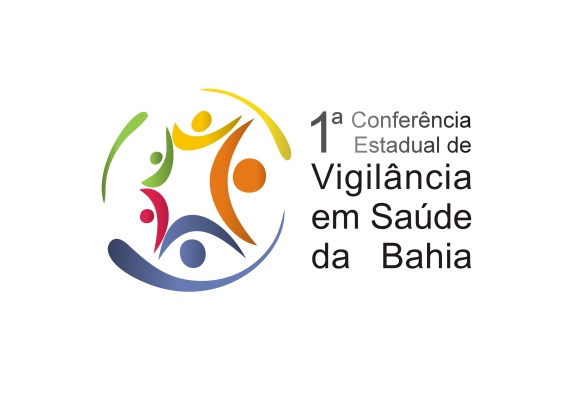 CARTA DE ACOLHIMENTODELEGADAS E DELEGADOS DA 1ª CONFERÊNCIA ESTADUAL DE VIGILÂNCIA EM SAÚDESEJAM BEM-VINDOS (AS)  A 1ª CONFERÊNCIA ESTADUAL DE VIGILÂNCIA EM SAÚDE (1ª CEVS), A REALIZAR-SE NO PERÍODO DE 06 A 09 DE NOVEMBRO DE 2017, CONFORME PROGRMAÇÃO EM ANEXO. É UMA HONRA CONTAR COM A SUA PARTICIPAÇÃO NESSE MOMENTO HISTÓRICO PARA A FORMULAÇÃO DE DIRETRIZES E PROPOSIÇÕES PARA A POLÍTICA DE VIGILÂNCIA EM SAÚDE, EM ÂMBITO ESTADUAL E NACIONAL. INFORMAMOS QUE HOSPEDAGEM DOS (AS) DELEGADOS (AS) TERÁ INÍCIO NO DIA 06/11/2017 A PARTIR DAS 12 HORAS COM SAÍDA PROGRAMADA PARA DIA 09/11/2017 ATÉ ÀS 12 HORAS.  PEDIMOS QUE FIQUEM ATENTOS (AS) AS INSTRUÇÕES CONTIDAS NOS ÍTENS ABAIXO:O CREDENCIAMENTO SERÁ REALIZADO NO HOTEL FIESTA NO HORÁRIO DE 08 ÀS 11 HORAS. CONFORME REGIMENTO DA 1ª CEVS. A HOSPEDAGEM E O TRASLADO SERÃO INFORMADOS NO MOMENTO DO CREDENCIAMENTO. DURANTE SUA ESTADIA SERÁ DISPONIBILIZADO UMA PULSEIRA DE ACESSO AO RESTAURANTE.O ALMOÇO SERÁ SERVIDO NO HOTEL FIESTA PARA TODOS (AS) DELEGADOS (AS) NO HORÁRIO DE 12 ÀS 14 HORAS. APÓS O ALMOÇO SERÃO CONDUZIDOS AOS HOTÉIS CREDENCIADOS PARA A HOSPEDAGEM: HOTEL FIESTA  - Contatos com Ana Cristina Rebouças Cel. (71) 99964-5168               ENDEREÇO: AV. ANTONIO CARLOS MAGALHÃES, 711 PITUBA, CEP 40.280.000 TEL. (71) 3352 0000 – SALVADOR - BAHIA HOTEL VILA VELHA – Contato com Eliane Góes Cel. (71) 98887- 1457               ENDEREÇO: AV. SETE DE SETEMBRO, 1971, VITÓRIA CEP 41.750.190 TEL. (71) 3617 8722 – SALVADOR - BAHIAHOTEL BAHIA MAR – Contato com Lorena Araújo Cel. (71) 99284- 4198               ENDEREÇO: RUA DOUTOR JOÃO MENDES DA COSTA FILHO, 125 – JARDIM DE ALAH CEP.41750-190 TEL.(71) 3878 4444O TRASLADO PARA OS HOTÉIS DE HOSPEDAGEM SERÁ DE RESPONSABILIDADE DA 1ª CEVS.  OS HOTÉIS FIESTA, VILA VELHA E BAHIA MAR ESTARÃO DISPONIBILIZANDO DURANTE A HOSPEDAGEM 02 GARRAFAS DE ÁGUA DE 500ML POR DIA PARA TODOS OS PARTICIPANTES.A 1ª CONFERÊNCIA ESTADUAL DE VIGILÂNCIA EM SAÚDE NÃO SE RESPONSABILIZARÁ POR QUALQUER CONSUMO EXTRA COMO: BEBIDAS ALCÓOLICAS, REFRIGERANTES, CHOCOLATES, SALGADINHOS E AFINS, DISPONIBILIZADOS EM FRIGOBAR, BAR OU EM QUALQUER PARTE DO HOTEL. INFORMAMOS QUE A ABERTURA DO EVENTO SERÁ NO DIA 06/11/2017 ÀS 19 HORAS E SENDO ASSIM, OS (AS) DELEGADOS (AS) QUE ESTIVEREM NOS HOTÉIS BAHIA MAR E VILA VELHA RETORNARÃO AO HOTEL FIESTA A PARTIR DAS 16 HORAS PARA PARTICIPAREM DA ABERTURA DA 1ª CEVS. TODOS (AS) DELEGADOS (AS) TOMARÃO CAFÉ DA MANHÃ E JANTARÃO NOS SEUS RESPECTIVOS HOTÉIS. O ALMOÇO NOS DIAS 06, 07,08 E 09/11/2017, SERÁ SERVIDO NO HOTEL FIESTA.TODOS (AS) DELEGADOS (AS) RECEBERÃO UM CADERNO DE PROPOSTAS E UM MANUAL DA 1ª CEVS CONTENDO OS SEGUINTES DOCUMENTOS: REGIMENTO, REGULAMENTO E RESOLUÇÕES.NO DIA 09 DE NOVEMBRO DE 2017 PELA MANHÃ TODOS OS DELEGADOS (AS) HOSPEDADOS (AS) NO HOTEL VILA VELHA E NO HOTEL BAHIA MAR, DEVERÃO FAZER O CHEK-OUT E LEVAR AS SUAS BAGAGENS PARA O HOTEL FIESTA, ONDE SERÃO GUARDADAS ATÉ O ENCERRAMENTO DAS ATIVIDADES. OS (AS) DELEGADOS (AS) HOSPEDADOS (AS) NO HOTEL FIESTA DEVERÃO FAZER O CHEK-OUT AO MEIO DIA. OS (AS) DELEGADOS (AS) DEVERÃO INFORMAR NO DIA 09/11/2017 NA SECRETARIA DO EVENTO COM ANTECEDÊNCIA, O HORÁRIO DA SAÍDA DO HOTEL PARA QUE SEJA VIABILIZADO O TRASFER ATÉ A RODOVIÁRIA.O HORÁRIO DE SAÍDA DOS HOTÉIS NAS VANS PARA O HOTEL FIESTA SERÁ ÀS 6 HORAS DA MANHÃ DURANTE TODO PERIODO DO EVENTO. QUEM PERDER O TRANSPORTE ASSUMIRÁ A DESPESA DO DESLOCAMENTO COM RECURSOS PRÓPRIOS. 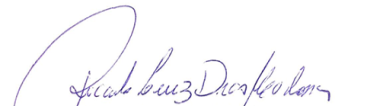 Ricardo Luiz Dias MendonçaPresidente do Conselho Estadual de Saúde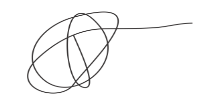 Rívia BarrosSuperintendente de Vigilância e Proteção da Saúde